Об утверждении муниципальной программы «Обеспечение общественной безопасности на территории сельского поселения Бишкураевский   сельсовет муниципального района Илишевский район Республики Башкортостан»	В соответствии с Указом Президента Российской Федерации от 12 мая 2009 года N 537 "О Стратегии национальной безопасности Российской Федерации до 2020 года" и в целях оказания влияния на криминогенную ситуацию в районе, наращивания и консолидации усилии правоохранительных органов, всех государственных, муниципальных и общественных структур в борьбе с преступностью, защиты прав и конституционных гарантии граждан, администрация сельского поселения Бишкураевский   сельсовет муниципального района Илишевский район Республики Башкортостан п о с т а н о в л я е т:1. Утвердить Муниципальную программу «Обеспечение общественной безопасности на территории сельского поселения Бишкураевский   сельсовет муниципального района Илишевский район Республики Башкортостан».2. Обнародовать настоящее постановление в установленном порядке.3. Постановление вступает в силу с момента его обнародования.Глава   сельского поселения 			                       З.А. ХадимуллинУтвержденапостановлением администрациисельского поселенияБишкураевский   сельсоветмуниципального района Илишевский район Республики Башкортостан«22» декабря  2016г. № 58Муниципальная программа«Обеспечение общественной безопасности на территории сельского поселения Бишкураевский   сельсовет муниципального района Илишевский район Республики Башкортостан» Приложение №1 к постановлению администрации сельского поселения Бишкураевский   сельсовет муниципального района Илишевский район Республики Башкортостанот «22» декабря . № 58Муниципальная программа «Обеспечение общественной безопасности на территории сельского поселения Бишкураевский   сельсовет муниципального района Илишевский район Республики Башкортостан»  Содержание1. Паспорт ПрограммыI. Подпрограмма «Профилактика правонарушений и борьба с преступностью»I. Содержание проблемы и обоснование необходимости ее решения программными методамиПротиводействие преступности, охрана общественного порядка в общественных местах и обеспечение безопасности граждан являются важнейшими задачами всех без исключения органов государственной власти, всего общества.Экономическое и социально-культурное развитие невозможно без достижения серьезных успехов в борьбе с таким социальным злом, как преступность. На протяжении последних лет, когда страна переживала трудный период радикального переустройства всего жизненного уклада, изменения системы ценностей и приоритетов, проблемы укрепления правопорядка и законности приобрели особую остроту. Обострение криминогенной обстановки требует консолидации усилий общества в противодействии преступности, принятия дополнительных, адекватных происходящим процессам мер реагирования.Сдерживанию криминального натиска и в определенной мере стабилизации криминогенной обстановки в сельском поселении в немалой степени способствовала реализация мероприятий предыдущей Программы профилактики правонарушений и борьбы с преступностью. В муниципальном образовании уменьшилось количество тяжких и особо тяжких преступных посягательств, убийств и покушений на убийство. Сократилась подростковая и групповая преступность. Меньше зарегистрировано краж имущества всех форм собственности, в том числе с проникновением, из квартир, складов, баз, магазинов и других торговых точек. Снизилось число хищений цветных металлов. Вместе с тем, в структуре и динамике регистрируемой в сельском поселении преступности наблюдаются негативные тенденции. Преступная среда распространяет свое влияние на те социальные и экономические институты, которые ранее считались надежно защищенными, и сегодня реально угрожает цивилизованному развитию общества.Тревожным симптомом криминализации общества является увеличение количества преступлений, совершенных в общественных местах, в состоянии опьянения, судимыми. Все более отчетливо проявляется корыстная направленность преступности, о чем свидетельствует рост разбоев и грабежей, в том числе в общественных местах и на улицах, хищений сельхозпродукции, в том числе скота. Усиливается криминальный натиск на коммерческую и государственную сферы, связанные с переработкой, хранением и реализацией нефтепродуктов, цветных и редкоземельных металлов.Сохраняется реальная угроза распространения терроризма. Необходимо наладить учет и контроль за миграционными процессами в республике. Острой остается проблема бродяжничества. Большинство лиц без определенного места жительства социально опасны, склонны к совершению правонарушений и преступлений. С учетом изложенного, есть основание прогнозировать развитие следующих негативных тенденций:- рост рецидивной преступности, рост преступлений совершенных в состоянии алкогольного опьянения, рост правонарушений совершенных в состоянии алкогольного опьянения;– рост преступлений против личности, таких как умышленное причинение вреда здоровью граждан, корыстно-насильственные посягательства (разбои, грабежи), кражи и угоны автотранспорта, некоторое осложнение обстановки на улицах и других общественных местах;– увеличение объема незаконных операций с оружием, боеприпасами, взрывчатыми веществами и иными средствами вооружения;– повышение криминальной активности несовершеннолетних, сопряженной с вовлечением их в пьянство, наркоманию, токсикоманию, детской беспризорностью и безнадзорностью;– дальнейшая активизация преступных группировок в сфере экономики, формирование новых организованных криминальных структур;– повышение изощренности и дерзости совершаемых преступлений, профессионализма, технической оснащенности и вооруженности преступников.Решение этих проблем и других задач укрепления правопорядка неразрывно связано с активизацией и совершенствованием деятельности правоохранительных органов, которые способны не только сдерживать негативные процессы, но и эффективно влиять на их развитие. Ими накоплен богатый опыт работы в новых экономических условиях, определены приоритетные направления борьбы с преступностью. Вместе с тем, достижение качественных сдвигов в борьбе с криминалом требуют программно-целевого подхода, сосредоточения усилий, координации и взаимодействия всей правовой системы, органов власти и управления, общественных объединений и население района.2. Цели и задачи ПодпрограммыОсновными задачами Подпрограммы являются:– оказание влияния на криминогенную ситуацию в сельском поселении;– наращивание усилий правоохранительных органов, всех государственных муниципальных и общественных структур в борьбе с преступностью, терроризмом, экстремизмом;– защита прав и конституционных гарантий граждан, создание условий необратимости наказания за совершенные правонарушения;Достижение цели, предусмотренных мер должно быть обеспечено посредством решения задач:– консолидации усилий правоохранительных органов, других министерств и ведомств в профилактике правонарушений и борьбе с преступностью;– повышения уровня общественной безопасности;– обеспечения надежной защиты жизни, здоровья, прав и свобод граждан от корыстных насильственных и иных преступных посягательств;– защиты всех форм собственности граждан;– предотвращения проявлений фактов терроризма и экстремизма;– совершенствования мер по социальной защите семьи, подростков с целью профилактики правонарушений среди них, создание условий занятости подростков и молодёжи;– осуществления специальных мероприятий по противодействию пьянству, алкоголизму, незаконному обороту наркотиков, оружия;– совершенствования и повышения качества профессиональной подготовки сотрудников правоохранительных органов, повышения уровня материально-технической обеспеченности, формирование позитивного общественного мнения о правоохранительной системе и результатах ее деятельности.4. Мероприятия Подпрограммы1.Общие профилактические мероприятия, направленные на предупреждение тяжких преступлений против личности и корыстных преступлений.2. Предупреждение и профилактика правонарушений несовершеннолетних.II. Подпрограмма «По противодействию злоупотреблению наркотиками и их незаконному обороту в сельском поселении Бишкураевский   сельсовет муниципального района Илишевский район Республики Башкортостан»1. Содержание проблемы и обоснование необходимости еерешения подпрограммными методамиНеобходимость подготовки и реализации Подпрограммы вызвана тем, что в муниципальном образовании, как и в целом по России, сохраняются негативные тенденции в сфере незаконного оборота и потребления в немедицинских целях наркотических средств, психотропных и сильнодействующих веществ (далее – наркотики), что представляет угрозу здоровью населения, экономике, правопорядку и безопасности сельского поселения.Наркомания, как социально и криминально опасное явление, присутствовала в жизни общества на всех стадиях его развития. Однако наиболее высокого уровня ее распространения достигло в последнее XX века, сформировавшись в глобальную наркоугрозу, которая уже привела к необратимой деградации и гибели огромного числа людей; выступая катализатором общего роста преступности, теневой экономики и коррупции. Уводя трудовые, природные и финансовые ресурсы от созидательных процессов, наркомания калечит здоровье людей, подрывает морально-этическую нестабильность в обществе, и тем самым выступает одной из основных угроз безопасности страны и сохранению ее человеческого потенциала.Распространение незаконного оборота и потребления наркотиков обусловлено рядом взаимосвязанных факторов.Одним из них является высокая доходность операций, связанных с незаконным оборотом наркотиков, что способствует постоянному сохранению рынка незаконного предложения наркотиков и втягиванию в него наиболее уязвимой части трудоспособного населения.Другим фактором является транснациональный характер наркопреступности, появление новых источников производства наркотиков за рубежом и каналов поступления наркотиков на территорию Российской Федерации.На наркоситуацию оказывает влияние также наличие собственной растительной сырьевой базы для производства наркотиков. Из растений, содержащих наркотические вещества наиболее распространена дикорастущая конопля. Доступность растительного сырья и простота изготовления из него наркотиков привлекают внимание как производителей, так и потребителей.Другие факторы, способствующие распространению незаконного потребления наркотиков, формируются в социальной сфере. Поляризация доходов различных социальных групп вызывает у определенной части подростков и молодежи чувство протеста, агрессивные устремления, является одной из причин криминализации общества, роста незаконного оборота наркотиков.Фактически не используется потенциал негосударственных организаций, способных обеспечить ресоциализацию лиц, прошедших лечение от наркомании. Не созданы условия для социальной и трудовой реабилитации лиц, больных наркоманией, что минимизирует результативность затрат на их лечение и повышает риск рецидивных проявлений. Тем самым создаются реальные предпосылки для их возвращения к немедицинскому потреблению наркотиков.Ситуация, складывающаяся в сфере незаконного потребления наркотиков в Республике Башкортостан, характеризуется стабильным уровнем заболеваемости с диагнозом «наркомания». В то же время возрастает потребление концентрированных и наиболее опасных для здоровья синтетических наркотиков.Отсутствие целостной, научно обоснованной системы противодействия злоупотреблению наркотиками и их незаконному обороту, в первую очередь, среди подростков и молодежи, не позволяет в полном объеме противостоять этим негативным явлениям.Анализ складывающейся наркоситуации дает основание прогнозировать расширение масштабов, повышение опасности, изощренности и дерзости преступлений, связанных с незаконным оборотом наркотиков, возрастание тяжести социально-экономических последствий противоправного потребления наркотиков и их незаконного оборота.Вместе с тем, правоохранительная система имеет достаточный потенциал для реализации мер воздействия на преступность и удержания контроля за оборотом наркотиков, опыт функционирования в новых социально-экономических условиях. В настоящее время определены приоритетные направления  деятельности правоохранительных органов, осуществляются меры по подрыву экономических основ организованной наркопреступности. Расширяется информационное обеспечение, укрепляются межведомственное взаимодействие, межрегиональное и международное сотрудничество в сфере борьбы с наркобизнесом.2. Механизм реализации Подпрограммыи контроль над ходом ее выполненияЭффективным механизмом решения проблем, связанных с распространением наркотиков, является программно-целевой метод планирования деятельности с четким определением целей и задач, выбором комплекса соответствующих мер.Практика реализации предыдущих аналогичных программ показала, что они являются эффективным инструментом комплексного решения данных проблем.Ход выполнения Подпрограммы ежегодно рассматривается на заседаниях антинаркотической комиссииКоординатор Подпрограммы: осуществляет ее управление, обеспечивает эффективное использование средств, выделяемых на реализацию Подпрограммы;при необходимости в установленном порядке вносит предложения о продлении срока реализации подпрограммы.Исполнители Подпрограммы: дважды в год до 20 июня и 20 декабря представляют информацию о ходе выполнения пунктов Подпрограммы;с учетом выделяемых на реализацию Подпрограммы финансовых средств ежегодно уточняют целевые показатели и затраты по подпрограммным мероприятиям.3. Оценка социально-экономической эффективностиреализации ПодпрограммыПодпрограмма носит ярко выраженный социальный характер, результаты ее реализации окажут влияние на различные стороны жизни сельского поселения и общества.Реализация Подпрограммы, в силу ее специфики и ярко выраженного социально-профилактического характера, окажет значительное влияние на стабильность сельского поселения и общества, здоровье нации, демографические показатели на протяжении длительного времени, а также обеспечит дальнейшее совершенствование форм и методов организации противодействия незаконному обороту и потреблению наркотиков.Реализация Подпрограммы и сокращение масштабов незаконного потребления наркотиков к 2019 году позволят добиться позитивного изменения ситуации, связанной с распространением незаконного потребления наркотиков.Реализация профилактических мероприятий Подпрограммы обеспечит формирование позитивных моральных и нравственных ценностей, определяющих отрицательное отношение к незаконному потреблению наркотиков, выбор здорового образа жизни подростками и молодежью. Указанное позволит недопущение роста числа несовершеннолетних, состоящих на учете в связи с потреблением наркотиков в наркологических диспансерах.Увеличение на 25% доли изымаемых наиболее опасных видов наркотических средств, в общем объеме изъятых из незаконного оборота наркотических средств, психотропных веществ или их аналогов, сильнодействующих веществ обеспечит повышение эффективности противодействия незаконному обороту наркотиков, представляющих наибольшую социальную опасность.В целом результатом реализации Подпрограммы станет создание единой системы формирования позитивных моральных и нравственных ценностей, определяющих отрицательное отношение к незаконному потреблению наркотиков, выбор здорового образа жизни абсолютным большинством молодежи.4. Перечень подпрограммных мероприятийIII. Подпрограмма «Профилактика терроризма и экстремизма в сельском поселении Бишкураевский   сельсовет муниципального района Илишевский районРеспублики Башкортостан»I. Содержание проблемы и обоснование необходимости ее решенияПодпрограмма мероприятий по профилактике терроризма и экстремизма, а также минимизации и (или) ликвидации последствий проявлений терроризма и экстремизма на территории сельского поселения Бишкураевский   сельсовет муниципального района Илишевский район Республики Башкортостан является важнейшим направлением реализации принципов целенаправленной, последовательной работы по консолидации общественно-политических сил, национально-культурных, культурных и религиозных организаций и безопасности граждан. Формирование установок толерантного сознания и поведения, веротерпимости и миролюбия, профилактика различных видов экстремизма имеет в настоящее время особую актуальность, обусловленную сохраняющейся социальной напряженностью в обществе, продолжающимися межэтническими и межконфессиональными конфликтами, ростом сепаратизма и национального экстремизма, являющихся прямой угрозой безопасности не только региона, но и страны в целом. Наиболее рельефно все это проявилось на Северном Кавказе в виде вспышек ксенофобии, фашизма, фанатизма и фундаментализма. Эти явления в крайних формах своего проявления находят выражение в терроризме, который в свою очередь усиливает деструктивные процессы в обществе. Усиление миграционных потоков остро ставит проблему адаптации молодежи поселения к новым для них социальным условиям, а также создает проблемы для адаптации принимающего населения к быстрорастущим этнокультурным диаспорам и землячествам, которые меняют демографическую ситуацию нашего поселения.Наиболее экстремистки рискогенной группой выступает молодежь, это вызвано как социально- экономическими, так и этнорелигиозными факторами. Особую настороженность вызывает снижение общеобразовательного и общекультурного уровня молодых людей, чем пользуются экстремистки настроенные радикальные политические и религиозные силы.Таким образом, экстремизм, терроризм и преступность представляют реальную угрозу общественной безопасности, подрывают авторитет органов местного самоуправления и оказывают негативное влияние на все сферы общественной жизни. Их проявления вызывают социальную напряженность, влекут затраты населения, организаций и предприятий на ликвидацию прямого и косвенного ущерба от преступных деяний.Системный подход к мерам, направленным на предупреждение, выявление, устранение причин и условий, способствующих экстремизму, терроризму, совершению правонарушений, является одним из важнейших условий улучшения социально-экономической ситуации в поселении. Для реализации такого подхода необходима муниципальная программа по профилактике терроризма, экстремизма и созданию условий для деятельности добровольных формирований населения по охране общественного порядка, предусматривающая максимальное использование потенциала местного самоуправления и других субъектов в сфере профилактики правонарушений.2. Цели и задачи подпрограммы, сроки и этапы ее реализацииОсновными целями Подпрограммы являются реализация государственной политики в области терроризма и экстремизма в Российской Федерации, совершенствование системы профилактических мер антитеррористической и антиэкстремистской направленности, предупреждение террористических и экстремистских проявлений на территории поселения, укрепление межнационального согласия, достижение взаимопонимания и взаимного уважения в вопросах межэтнического и межкультурного сотрудничества.Основными задачами Подпрограммы являются повышение уровня межведомственного взаимодействия по профилактике терроризма и экстремизма, сведение к минимуму проявлений терроризма и экстремизма на территории поселения, усиление антитеррористической защищенности объектов социальной сферы, привлечение граждан, негосударственных структур, в том числе средств массовой информации и общественных объединений, для обеспечения максимальной эффективности деятельности по профилактике проявлений терроризма и экстремизма, проведение воспитательной, пропагандистской работы с населением поселения, направленной на предупреждение террористической и экстремистской деятельности, повышения бдительности.Исполнение мероприятий, предусмотренных Подпрограммой, позволит решить наиболее острые проблемы, стоящие перед администрацией сельского поселения и обществом, в части создания положительных тенденций повышения уровня антитеррористической устойчивости поселения, что в результате окажет непосредственное влияние на укрепление общей безопасности.3. Мероприятия по разъяснению сущности терроризма и экстремизма их общественной опасности, формированию стойкого неприятия обществом, прежде всего молодежью, идеологии терроризма и экстремизма в различных их проявленияхВернаУправляющий делами:                                               Г.Р.ХафизоваБашортостан РеспубликаҺымуниципаль районилеш районыбишурай ауыл советыауыл билӘмӘҺехакимиӘтеБашортостан РеспубликаҺымуниципаль районилеш районыбишурай ауыл советыауыл билӘмӘҺехакимиӘте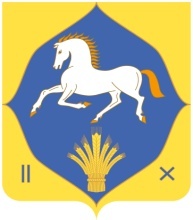 республика башкортостанмуниципальный районилишевский районадминистрация сельского поселения бишкураевский сельсовет452268, Бишкурай ауылыЛенин урамы, 69Тел. (34762) 47-1-48452268, с. Бишкураевоул. Ленина, 69Тел. (34762) 47-1-48452268, с. Бишкураевоул. Ленина, 69Тел. (34762) 47-1-48                     КАРАР                                                                                                   ПОСТАНОВЛЕНИЕ                     КАРАР                                                                                                   ПОСТАНОВЛЕНИЕ                     КАРАР                                                                                                   ПОСТАНОВЛЕНИЕ                     КАРАР                                                                                                   ПОСТАНОВЛЕНИЕ                     КАРАР                                                                                                   ПОСТАНОВЛЕНИЕ                     КАРАР                                                                                                   ПОСТАНОВЛЕНИЕ                     КАРАР                                                                                                   ПОСТАНОВЛЕНИЕ                     КАРАР                                                                                                   ПОСТАНОВЛЕНИЕ                     КАРАР                                                                                                   ПОСТАНОВЛЕНИЕ                     КАРАР                                                                                                   ПОСТАНОВЛЕНИЕ                     КАРАР                                                                                                   ПОСТАНОВЛЕНИЕ                     КАРАР                                                                                                   ПОСТАНОВЛЕНИЕ                     КАРАР                                                                                                   ПОСТАНОВЛЕНИЕ                     КАРАР                                                                                                   ПОСТАНОВЛЕНИЕ                     КАРАР                                                                                                   ПОСТАНОВЛЕНИЕ«22»декабрь2016 й.№58«22»декабря.1. Паспорт муниципальной Программы2. Цели и задачи Программы3. I. Подпрограмма «Профилактика правонарушений и борьба с преступностью»4. Содержание проблемы и обоснование необходимости ее решения подпрограммными методами5. Общие профилактические мероприятия, направленные на предупреждение тяжких преступлений против личности и корыстных преступлений6. II. Подпрограмма «По противодействию злоупотреблению наркотиками и их незаконному обороту в сельском поселении Бишкураевский   сельсовет муниципального района Илишевский район Республики Башкортостан»7. Содержание проблемы и обоснование необходимости ее решения подпрограммными методами8. Перечень подпрограммных мероприятий9. III.Подпрограмма «Профилактика терроризма и экстремизма в сельском поселении Бишкураевский   сельсовет муниципального района Илишевский район Республики Башкортостан»10. Мероприятия подпрограммыНаименованиеМуниципальная программа «Обеспечение общественной безопасности на территории сельского поселения Бишкураевский   сельсовет муниципального района Илишевский район Республики Башкортостан»Заказчик ПрограммыАдминистрация сельского поселения Бишкураевский   сельсовет муниципального района Илишевский район Республики БашкортостанОсновные разработчики и исполнители Программыотдел Министерства внутренних дел России по Илишевскому району (по согласованию)Основание разработки Программы- Стратегия национальной безопасности Российской Федерации до 2020 года, утвержденная Указом Президента Российской Федерации от 12 мая 2009 года № 537.- Федеральный закон от 07 мая 2013 года № 104-ФЗ «О внесении изменений в бюджетный кодекс Российской Федерации и отдельные законодательные акты Российской Федерации в связи с совершенствованием бюджетного процесса».- Закон Республики Башкортостан от 27.06.2006 года № 333- 3 «О профилактике правонарушений в Республике Башкортостан».- Федеральный закон от 8 января . № 3– ФЗ «О наркотических средствах и психотропных веществах»; постановление Правительства РФ от 13.-9.2005г. № 561 «О Федеральной целевой программе «Комплексные меры противодействия злоупотреблению наркотиками и их незаконному обороту на 2005-2009 годы»; постановление Правительства Республики Башкортостан от 28.12.2007 г. № 388 «Об утверждении порядка разработки и реализации республиканских целевых программ»; постановление Правительства Республики Башкортостан от 29.12.2008 г. № 470 «О выполнении в 2007-2008 годах Программы по противодействию злоупотреблению наркотиками и их незаконному обороту в Республике Башкортостан на 2007-2009 годы»; распоряжение Правительства Республики Башкортостан от 5 мая 2009 года № 442-р.- Федеральный закон от 06 марта 2006 года № 35-ФЗ «О противодействии терроризму»;- Федеральный закон от 25 июля 2002 года № 114-ФЗ «О противодействии экстремистской деятельности»;- Федеральный закон от 06 октября 2003 года № 131 – ФЗ «Об общих принципах организации местного самоуправления в Российской Федерации»Сроки реализации ПрограммыПодпрограммы2016-2018 годы1. «Профилактика правонарушений и борьба с преступностью».2. «По противодействию злоупотреблению наркотиками и их незаконному обороту в сельском поселении Бишкураевский   сельсовет муниципального района Илишевский район Республики Башкортостан»3. «Профилактика терроризма и экстремизма в сельском поселении Бишкураевский   сельсовет муниципального района Илишевский район Республики Башкортостан»Цели и задачи ПрограммыЦель:- обеспечение комплексной безопасности населения в сельском поселении Бишкураевский   сельсовет муниципального района Илишевский район Республики Башкортостан.Задачи:- снижение уровня преступности на территории сельского поселения Бишкураевский   сельсовет муниципального района Илишевский район Республики Башкортостан;- проведение профилактических мероприятий по сокращению незаконного потребления наркотиков;- ограничение доступности наркотиков, находящихся в незаконном обороте;- совершенствование системы профилактических мер антитеррористической и антиэкстремистской направленности;- своевременное предупреждение террористических и экстремистских проявлений на территории поселения.Объемы и источники финансированияОбщий объем финансового обеспечения муниципальной программы составит:из местного бюджета - .- 1000,00 руб..-1000,00 руб..-1000,00 руб.Ожидаемые конечные результаты реализации ПрограммыУкрепление тенденции к снижению уровня преступности в целом, ослабление позиций организованной преступности, снижение уровня криминализации экономики, усиление борьбы с терроризмом, повышение раскрываемости преступлений, оздоровление обстановки на улицах и других общественных местах, укрепление законности и правопорядка, дальнейшее укрепление их материально-технической базы, снижение рецидивной преступности в сельском поселении.обеспечение участия не менее 5 специалистов, реализующих программы профилактики наркомании в образовательных учреждениях;повышение доли изымаемых наиболее опасных наркотических средств в общем объеме изъятых из незаконного оборота наркотических средств, психотропных веществ или их аналогов, сильнодействующих веществ на 25%.Противодействия проникновению в общественное сознание идей религиозного фундаментализма, экстремизма и нетерпимости.Придание работе по противодействию терроризму и экстремизму системного характера.Углубление межведомственного сотрудничества, повышение ответственности руководителей за реализацию.Повышение организованности и бдительности населения в области противодействия террористической угрозе.Создание условий для устранения предпосылок распространения террористической и экстремистской идеологии на территории муниципального образования.Повышение уровня компетентности сотрудников муниципальных учреждений в вопросах миграционной и национальной политики, способах формирования толерантной среды и противодействия экстремизму.Контроль за исполнением ПрограммыОбщий контроль за исполнением осуществляет администрация сельского поселения Бишкураевский   сельсовет муниципального района Илишевский район Республики Башкортостан. Ход выполнения мероприятий Программы ежеквартально рассматриваются на заседаниях координационного совета правоохранительных органов района, раз в год на сессии или на заседании Совета сельского поселения. Исполнители Программы ежегодно, к 20 января последующего года, представляют отчеты о выполнении мероприятий Программы за прошедший год в администрацию сельского поселения Бишкураевский   сельсовет муниципального района Илишевский район Республики Башкортостан. Организации сельского поселения Бишкураевский   сельсовет муниципального района Илишевский район Республики Башкортостан различных министерств и ведомств.№п/пНаименование мероприятияСрок исполненияОтветственные за исполнениеФинансирование1.1Разработать комплекс мер, направленных на обеспечение трудоустройства безработных лиц, осужденных к исправительным работам, вернувшихся из мест лишения свободы.постоянноАдминистрация сельского поселения Бишкураевский   сельсовет муниципального района Илишевский район Республики Башкортостан, Центр занятости населения (по согласованию),уголовно-исполнительская инспекция №24 (по согласованию)Средства исполнителя1.2В целях предупреждения совершения краж за счет максимального использования личного состава отдела внутренних дел с привлечением добровольной народной дружины, организовать регулярные рейды в ночное и вечернее время суток по проверке территорий селапостоянноОтдел Министерства внутренних дел России по Илишевскому району (по согласованию), руководители организации (по согласованию),добровольная народная дружинаСредства исполнителя1.3В связи с тем, что большинство тяжких и особо тяжких преступлений совершается на почве употребления спиртных напитков, систематически с участием представителей органов местного самоуправления, предприятий, учреждений, организаций, хозяйств, общественных организаций, проводить мероприятия по выявлению лиц, занимающихся изготовлением и продажей спиртных напитков.ежеквартальноОтдел Министерства внутренних дел России по Илишевскому району (по согласованию), администрация и депутаты сельского поселения Бишкураевский   сельсовет, руководители, учреждений, организаций (по согласованию)Средства исполнителя1.4С целью предупреждения тяжких и особо тяжких преступлений, совершаемых в быту, усилить профилактическую работу среди населения, особенно с лицами, ведущими антиобщественный образ жизни, злоупотребляющими алкогольными напитками, лицами не имеющими постоянного источника дохода, лицами склонными к совершению преступлений и административных правонарушений. постоянноОтдел Министерства внутренних дел России по Илишевскому району (по согласованию), администрация сельского поселения Бишкураевский   сельсоветСредства исполнителя1.5Выделить средства для информационно-методического обеспечения мероприятий, разработки рекомендаций (памяток, брошюр) по профилактике правонарушений, подготовки цикла телерадиопередач, видеосюжетов, статей и рубрик в печати на правоохранительную тематику и о правовом воспитании граждан.2016-.г.Администрация сельского поселения Бишкураевский   сельсовет2016г.-500 руб.2017г.-500 руб.2018г.-500 руб.2.1.Охватить организованными видами летнего труда и отдыха максимальное количество учащихся образовательных школ. Разработать конкретный план работы по организации летнего отдыха и труда учащихся в 2016-2018 годах. В указанном плане особое внимание уделять охвату подростков осужденных, из неблагополучных семей, состоящих на учете в комиссии по делам несовершеннолетних, склонных, к совершению преступлений. Провести разъяснительную и профилактическую работы с несовершеннолетними, приехавшими погостить у родных и их родственниками.ежегоднов июне-августеАдминистрация сельского поселения Бишкураевский   сельсовет, участковый уполномоченный отдела внутренних дел (по согласованию), комиссия по делам несовершеннолетних сельского поселения Бишкураевский   сельсовет, Средние, основные школы (по согласованию)Средства исполнителя2.2.Принимать меры к обеспечению трудоустройства подростков, окончивших учебные заведения.постоянноЦентр занятости населения (по согласованию)Средства исполнителя№п/пНаименование мероприятияИсполнительСрок исполнения, годыИсточник и направление финансирования№п/пНаименование мероприятияИсполнительСрок исполнения, годыИсточник и направление финансирования№п/пНаименование мероприятияИсполнительСрок исполнения, годыИсточник и направление финансирования123451.Организация работы антинаркотической комиссии сельского поселения Бишкураевский   сельсовет муниципального района Илишевский район Республики БашкортостанАдминистрация сельского поселения Бишкураевский   сельсовет муниципального района Илишевский район Республики Башкортостан2016-2018-2.Разработка и издание средств наглядной агитации, буклетов антинаркотической тематикиАдминистрация сельского поселения Бишкураевский   сельсовет муниципального района Илишевский район Республики Башкортостан2016-2018Средства исполнителя3.Проведение в молодежной среде широкомасштабных акций, пропагандирующих здоровый образ жизни. Глава сельского поселения Бишкураевский   сельсовет2016-2018-4.Развитие муниципального сотрудничества в сфере повышения квалификации специалистов, работающих в области профилактики наркомании и борьбы с незаконным оборотом наркотиковАнтинаркотическая комиссия сельского поселения Бишкураевский   сельсовет 2016-2018-5.Организация в печатных и электронных средствах массовой информации района выступлений и публикаций членов Антинаркотической комиссии сельского поселения Бишкураевский   сельсовет на антинаркотическую тематикуАнтинаркотическая комиссия сельского поселения Бишкураевский   сельсовет2016-2018-№ п/пМероприятияИсполнителиИсполнителиИсполнителиСрок исполненияСрок исполненияСрок исполненияФинансирование1233344451. Мероприятия по разъяснению сущности терроризма и его общественной опасности, формированию стойкого неприятия обществом, прежде всего молодежью, идеологии терроризма в различных её проявлениях1. Мероприятия по разъяснению сущности терроризма и его общественной опасности, формированию стойкого неприятия обществом, прежде всего молодежью, идеологии терроризма в различных её проявлениях1. Мероприятия по разъяснению сущности терроризма и его общественной опасности, формированию стойкого неприятия обществом, прежде всего молодежью, идеологии терроризма в различных её проявлениях1. Мероприятия по разъяснению сущности терроризма и его общественной опасности, формированию стойкого неприятия обществом, прежде всего молодежью, идеологии терроризма в различных её проявлениях1. Мероприятия по разъяснению сущности терроризма и его общественной опасности, формированию стойкого неприятия обществом, прежде всего молодежью, идеологии терроризма в различных её проявлениях1. Мероприятия по разъяснению сущности терроризма и его общественной опасности, формированию стойкого неприятия обществом, прежде всего молодежью, идеологии терроризма в различных её проявлениях1. Мероприятия по разъяснению сущности терроризма и его общественной опасности, формированию стойкого неприятия обществом, прежде всего молодежью, идеологии терроризма в различных её проявлениях1. Мероприятия по разъяснению сущности терроризма и его общественной опасности, формированию стойкого неприятия обществом, прежде всего молодежью, идеологии терроризма в различных её проявлениях1. Мероприятия по разъяснению сущности терроризма и его общественной опасности, формированию стойкого неприятия обществом, прежде всего молодежью, идеологии терроризма в различных её проявлениях1.1В целях противодействия вовлечению в террористическую деятельность граждан и для пресечения распространения экстремистских идей продолжить:а) работу по выявлению представителей бандгрупп и их пособников, лиц, распространяющих террористическую идеологию, склонению их к отказу от противоправной деятельности, раскаянию и участию в профилактических мероприятиях;в) подготовку на местном телевидении специализированных передач по вопросам профилактики терроризма, пропаганды социально значимых ценностей и создания условий для мирных межнациональных и межрелигиозных (межконфессиональных) отношений.Прокуратура Илишевского района (по согласованию), Отдел Министерства внутренних дел России по Илишевскому району (по согласованию)Отдел Министерства внутренних дел России по Илишевскому району (по согласованию), Прокуратура района (по согласованию), Отдел культуры (по согласованию), Отдел образования (по согласованию)Прокуратура Илишевского района (по согласованию), Отдел Министерства внутренних дел России по Илишевскому району (по согласованию)Отдел Министерства внутренних дел России по Илишевскому району (по согласованию), Прокуратура района (по согласованию), Отдел культуры (по согласованию), Отдел образования (по согласованию)Весь периодСистематическиВесь периодСистематическиВесь периодСистематическиСредства исполнителяСредства исполнителя1.2Для индивидуального профилактического воздействия на лиц, наиболее подверженных влиянию идеологии терроризма и экстремизма:- продолжить с участием представителей общественных и религиозных организаций, работников культуры, образования, практику проведения культурно-просветительских и воспитательных мероприятий в общеобразовательных организациях по развитию молодежи, идей межнациональной и межрелигиозной толерантностей.Участковый уполномоченный Отдела Министерства внутренних дел России по Илишевскому району, (по согласованию) районная централизованная библиотека (по согласованию)Отдел образования (по согласованию)Участковый уполномоченный Отдела Министерства внутренних дел России по Илишевскому району, (по согласованию) районная централизованная библиотека (по согласованию)Отдел образования (по согласованию)ПостоянноПостоянноПостоянноСредства исполнителяСредства исполнителя1.3В целях повышения уровня антитеррористической защищенности объектов социальной инфраструктуры и мест массового пребывания людей постоянной основе:а) организовывать и проводить культурно-просветительские мероприятия, направленные на гармонизацию межнациональных отношений (фестивалей, спектаклей);б) организовывать и проводить фестивали исполнительского искусства с участием творческих коллективов сельского поселения.Участковый уполномоченный Отдела Министерства внутренних дел России по Илишевскому району (по согласованию), МБОУ СОШ с.Бишкураево (по согласованию)Администрация сельского поселения Бишкураевский  сельсоветУчастковый уполномоченный Отдела Министерства внутренних дел России по Илишевскому району (по согласованию), МБОУ СОШ с.Бишкураево (по согласованию)Администрация сельского поселения Бишкураевский  сельсовет2016-.г.2016-.г.2016-.г.--1.4Обеспечивать размещение плакатов для информационного воздействия в целях предупреждения распространения идеологии терроризма и экстремизма в общественных местах Администрация сельского поселения Бишкураевский   сельсовет Администрация сельского поселения Бишкураевский   сельсовет Весь периодВесь периодВесь период2016г.-500 руб.2017г.-500 руб.2018г.-500 руб.из мест. бюджета2016г.-500 руб.2017г.-500 руб.2018г.-500 руб.из мест. бюджета2. Формирование и совершенствование законодательных, нормативных, организационных и иных механизмов, способствующих проведению мероприятий по противодействию распространению террористической идеологии, а также устранению причин и условий, способствующих её восприятию2. Формирование и совершенствование законодательных, нормативных, организационных и иных механизмов, способствующих проведению мероприятий по противодействию распространению террористической идеологии, а также устранению причин и условий, способствующих её восприятию2. Формирование и совершенствование законодательных, нормативных, организационных и иных механизмов, способствующих проведению мероприятий по противодействию распространению террористической идеологии, а также устранению причин и условий, способствующих её восприятию2. Формирование и совершенствование законодательных, нормативных, организационных и иных механизмов, способствующих проведению мероприятий по противодействию распространению террористической идеологии, а также устранению причин и условий, способствующих её восприятию2. Формирование и совершенствование законодательных, нормативных, организационных и иных механизмов, способствующих проведению мероприятий по противодействию распространению террористической идеологии, а также устранению причин и условий, способствующих её восприятию2. Формирование и совершенствование законодательных, нормативных, организационных и иных механизмов, способствующих проведению мероприятий по противодействию распространению террористической идеологии, а также устранению причин и условий, способствующих её восприятию2. Формирование и совершенствование законодательных, нормативных, организационных и иных механизмов, способствующих проведению мероприятий по противодействию распространению террористической идеологии, а также устранению причин и условий, способствующих её восприятию2. Формирование и совершенствование законодательных, нормативных, организационных и иных механизмов, способствующих проведению мероприятий по противодействию распространению террористической идеологии, а также устранению причин и условий, способствующих её восприятию2. Формирование и совершенствование законодательных, нормативных, организационных и иных механизмов, способствующих проведению мероприятий по противодействию распространению террористической идеологии, а также устранению причин и условий, способствующих её восприятию2.1Осуществить мониторинг деятельности молодежных объединений, ведущих работу в сфере гражданско-патриотического и духовно-нравственного воспитания молодежи; обеспечить поддержку их деятельности, направленной на противодействие идеологии терроризма.Осуществить мониторинг деятельности молодежных объединений, ведущих работу в сфере гражданско-патриотического и духовно-нравственного воспитания молодежи; обеспечить поддержку их деятельности, направленной на противодействие идеологии терроризма.Участковый уполномоченный Отдела Министерства внутренних дел России по Илишевскому району (по согласованию), МБОУ СОШ с.Бишкураево (по согласованию)Администрация сельского поселения Бишкураевский   сельсоветУчастковый уполномоченный Отдела Министерства внутренних дел России по Илишевскому району (по согласованию), МБОУ СОШ с.Бишкураево (по согласованию)Администрация сельского поселения Бишкураевский   сельсоветУчастковый уполномоченный Отдела Министерства внутренних дел России по Илишевскому району (по согласованию), МБОУ СОШ с.Бишкураево (по согласованию)Администрация сельского поселения Бишкураевский   сельсоветВесь период, мониторинг до 1 сентября 2017 годаВесь период, мониторинг до 1 сентября 2017 года-